								                           ПРОЕКТ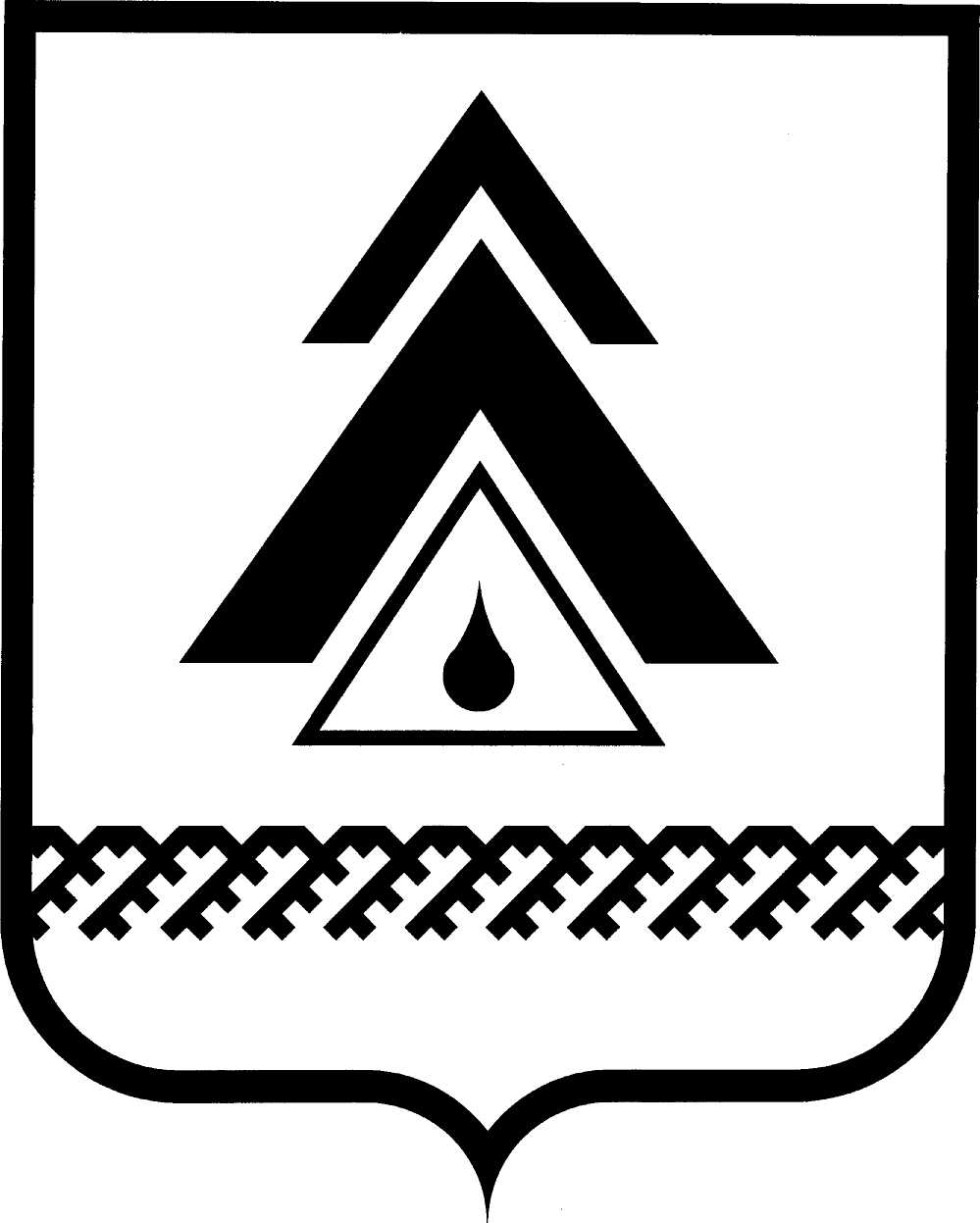 ДУМА НИЖНЕВАРТОВСКОГО РАЙОНАХанты-Мансийского автономного округа - ЮгрыРЕШЕНИЕО внесении изменений в приложение к решению Думы района от 28.01.2014 № 443 «Об утверждении положения о порядке управления и распоряжения имуществом, находящимся в собственности муниципального образования Нижневартовский район»  В соответствии с Федеральным законом от 06.10.20 года № 131-ФЗ «Об общих принципах организации местного самоуправления в Российской Федерации», Уставом районаДума районаРЕШИЛА: Внести в приложение к решению Думы района от 28.01.2014 № 443 «Об утверждении положения о порядке управления и распоряжения имуществом, находящимся в собственности муниципального образования Нижневартовский район», следующие изменения:1.1. Раздела 3. «Полномочия муниципального бюджетного учреждения Нижневартовского района «Управление имущественными и земельными ресур-сами» по управлению и распоряжению имуществом, находящимся в собствен-ности муниципального образования Нижневартовский район» изложить в сле-дующей редакции: «3.1. Компетенция муниципального бюджетного учреждения Нижневар-товского района «Управление имущественными и земельными ресурсами» определяется Уставом учреждения».1.2. Пункт 9.5. Раздела 9. «Приватизация муниципального имущества» изложить в следующей редакции:«9.5.Порядок принятия решений об условиях приватизации муниципального имущества устанавливается администрацией района».1.3. Пункт 11.4. Раздела 11. «Аренда муниципального имущества» исклю-чить.1.4. Пункт 12.3 Раздела 12. «Безвозмездное пользование» исключить.2. Решение опубликовать (обнародовать) на официальном веб-сайте администрации Нижневартовского района (www.nvraion.ru) и в приложении «Официальный бюллетень» к газете «Новости Приобья». 3. Решение вступает в силу после его официального опубликования (обнародования).4. Контроль за выполнением решения возложить на постоянную комиссию по бюджету, налогам, финансам и социально-экономическим вопросам Думы района (Е.Г. Поль).от _____________г. Нижневартовск                                                       № _____         Председатель Думы района______________И.В.ЗаводскаяГлава района ______________Б.А. Саломатин 